Об утверждении перечня услуг, которые являются необходимыми и обязательными для предоставления администрацией сельского поселения Енгалышевский сельсовет муниципального района Чишминский район муниципальных услугВ соответствии с частью 3 статьи 9 Федерального закона от 27.07.2010 года № 210-ФЗ «Об организации предоставления государственных и муниципальных услуг», Администрация сельского поселения Енгалышевский сельсовет муниципального района  Чишминский район Республики Башкортостан  ПОСТАНОВЛЯЕТ: 1. Утвердить прилагаемый перечень услуг, которые являются необходимыми и обязательными для предоставления администрацией сельского поселения Енгалышевский сельсовет муниципального района Чишминский район Республики Башкортостан  муниципальных услуг.  2. Обнародовать настоящее постановление на официальном сайте  Администрации сельского поселения Енгалышевский сельсовет муниципального района Чишминский район Республики Башкортостан в сети «Интернет» http://engalys.ru3. Контроль за выполнением настоящего постановления оставляю за собой.Глава сельского поселения                                                            В.В. ЕрмолаевБаш[ортостан Республика]ыШишм^ районыМУНИЦИПАЛЬ РАЙОН советЫныЕНГАЛЫШ ауыл советыауыл биЛ^м^е хакимите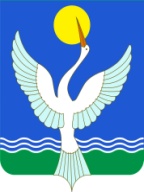 администрацияСЕЛЬСКОГО ПОСЕЛЕНИЯЕнгалышевский сельсоветМУНИЦИПАЛЬНОГО РАЙОНАЧишминскИЙ районРеспублики Башкортостан     [АРАР19 август 2019 й.№  84ПОСТАНОВЛЕНИЕ 19 августа 2019 г.УтвержденПостановлением администрации сельского поселения Енгалышевский  сельсовет муниципального района Чишминский район Республики Башкортостанот 19 августа 2019 года № 84УтвержденПостановлением администрации сельского поселения Енгалышевский  сельсовет муниципального района Чишминский район Республики Башкортостанот 19 августа 2019 года № 84УтвержденПостановлением администрации сельского поселения Енгалышевский  сельсовет муниципального района Чишминский район Республики Башкортостанот 19 августа 2019 года № 84УтвержденПостановлением администрации сельского поселения Енгалышевский  сельсовет муниципального района Чишминский район Республики Башкортостанот 19 августа 2019 года № 84УтвержденПостановлением администрации сельского поселения Енгалышевский  сельсовет муниципального района Чишминский район Республики Башкортостанот 19 августа 2019 года № 84УтвержденПостановлением администрации сельского поселения Енгалышевский  сельсовет муниципального района Чишминский район Республики Башкортостанот 19 августа 2019 года № 84УтвержденПостановлением администрации сельского поселения Енгалышевский  сельсовет муниципального района Чишминский район Республики Башкортостанот 19 августа 2019 года № 84УтвержденПостановлением администрации сельского поселения Енгалышевский  сельсовет муниципального района Чишминский район Республики Башкортостанот 19 августа 2019 года № 84УтвержденПостановлением администрации сельского поселения Енгалышевский  сельсовет муниципального района Чишминский район Республики Башкортостанот 19 августа 2019 года № 84УтвержденПостановлением администрации сельского поселения Енгалышевский  сельсовет муниципального района Чишминский район Республики Башкортостанот 19 августа 2019 года № 84УтвержденПостановлением администрации сельского поселения Енгалышевский  сельсовет муниципального района Чишминский район Республики Башкортостанот 19 августа 2019 года № 84УтвержденПостановлением администрации сельского поселения Енгалышевский  сельсовет муниципального района Чишминский район Республики Башкортостанот 19 августа 2019 года № 84Перечень муниципальных услуг (функций), предоставляемых Администрацией сельского поселения Енгалышевскийсельсовет муниципального района Чишминский район Республики БашкортостанПеречень муниципальных услуг (функций), предоставляемых Администрацией сельского поселения Енгалышевскийсельсовет муниципального района Чишминский район Республики БашкортостанПеречень муниципальных услуг (функций), предоставляемых Администрацией сельского поселения Енгалышевскийсельсовет муниципального района Чишминский район Республики БашкортостанПеречень муниципальных услуг (функций), предоставляемых Администрацией сельского поселения Енгалышевскийсельсовет муниципального района Чишминский район Республики БашкортостанПеречень муниципальных услуг (функций), предоставляемых Администрацией сельского поселения Енгалышевскийсельсовет муниципального района Чишминский район Республики БашкортостанПеречень муниципальных услуг (функций), предоставляемых Администрацией сельского поселения Енгалышевскийсельсовет муниципального района Чишминский район Республики БашкортостанПеречень муниципальных услуг (функций), предоставляемых Администрацией сельского поселения Енгалышевскийсельсовет муниципального района Чишминский район Республики БашкортостанПеречень муниципальных услуг (функций), предоставляемых Администрацией сельского поселения Енгалышевскийсельсовет муниципального района Чишминский район Республики БашкортостанПеречень муниципальных услуг (функций), предоставляемых Администрацией сельского поселения Енгалышевскийсельсовет муниципального района Чишминский район Республики БашкортостанПеречень муниципальных услуг (функций), предоставляемых Администрацией сельского поселения Енгалышевскийсельсовет муниципального района Чишминский район Республики БашкортостанПеречень муниципальных услуг (функций), предоставляемых Администрацией сельского поселения Енгалышевскийсельсовет муниципального района Чишминский район Республики БашкортостанПеречень муниципальных услуг (функций), предоставляемых Администрацией сельского поселения Енгалышевскийсельсовет муниципального района Чишминский район Республики Башкортостан№п/пНаименование муниципальной услуги (функции)Категория (ОМСУ - орган местного самоуправления, МУ- муниципальное учреждение)Нормативный правовой акт, устанавливающий полномочие органа местного самоуправленияНормативный правовой акт, устанавливающий предоставление муниципальной услуги (функции), утверждающий административный регламент предоставления муниципальной услуги (функция)Нормативный правовой акт, устанавливающий предоставление муниципальной услуги (функции), утверждающий административный регламент предоставления муниципальной услуги (функция)Нормативный правовой акт, устанавливающий предоставление муниципальной услуги (функции), утверждающий административный регламент предоставления муниципальной услуги (функция)Наименование структурного подразделения органа местного самоуправления, предоставляющего муниципальную услугу (исполняющий муниципальную функцию), наименование муниципального учреждения или прочей организациейРаспоряжение Правительства Российской Федерации от 17 декабря 2009 г №1993-рМежведомственное взаимодействиеПредоставление услуги  в МФЦСтоимость предоставления услуги1234556678910ДелопроизводствоДелопроизводствоДелопроизводствоДелопроизводствоДелопроизводствоДелопроизводствоДелопроизводствоДелопроизводствоДелопроизводствоДелопроизводствоДелопроизводствоДелопроизводство1Предоставление муниципальной услуги «Рассмотрение обращения граждан в Совете сельского поселения Енгалышевский сельсовет муниципального района Чишминский район»Услуга ОМСУФедеральный закон от 2 мая 2006 г. № 59-ФЗ «О порядке  рассмотрения обращения граждан Российской Федерации», Федеральный закон от 6 октября 2003 г. № 131-ФЗ «Об общих принципах организации местного самоуправления в Российской Федерации»Постановление главы сельского поселения Енгалышевский сельсовет муниципального района Чишминский район Республики Башкортостан № 18 от 19.08.2011Постановление главы сельского поселения Енгалышевский сельсовет муниципального района Чишминский район Республики Башкортостан № 18 от 19.08.2011Администрация сельского поселения  Енгалышевский  сельсовет Администрация сельского поселения  Енгалышевский  сельсовет не требуетсяне требуетсябесплатно2Предоставление муниципальной услуги «Выдача заверенных копий документов администрациисельского поселения   Енгалышевский   сельсоветмуниципального района Чишминский районРеспублики БашкортостанУслуга ОМСУФедеральным  Законам  от 27 июля 2010 года № 210 – ФЗ «Об организации предоставления государственных и муниципальных услуг», Постановлением Правительства РФ от 11.11.2005г. № 679 « О Порядке разработки и утверждения административных регламентов исполнения государственных функций (государственных услуг)Постановление главы сельского поселения  Енгалышевский  сельсовет муниципального района Чишминский район Республики Башкортостан № 41 от 06.12.2012 г.,   с изменениями (Постановление № 57 от 22.11.2013 г.)Постановление главы сельского поселения  Енгалышевский  сельсовет муниципального района Чишминский район Республики Башкортостан № 41 от 06.12.2012 г.,   с изменениями (Постановление № 57 от 22.11.2013 г.)Администрация сельского поселения  Енгалышевский сельсовет Администрация сельского поселения  Енгалышевский сельсовет не требуетсяне требуетсябесплатно3Предоставление муниципальной услуги «Выдача юридическим и физическим лицам справок, выписок из похозяйственных книг населенных пунктов  сельского поселения    Енгалышевский   сельсовет Услуга ОМСУФедеральный закон от 07.07.2003 г. № 112-ФЗ « О личном подсобном хозяйстве» Федеральный закон  от 6 октября 2003 г. № 131-ФЗ « Об общих принципах организации местного самоуправления в Российской Федерации»Постановление главы сельского поселения  Енгалышевский  сельсовет муниципального района Чишминский район Республики Башкортостан № 33 от 06.12.2012г., с изменениями(Постановление № 59 от 22.11.2013г.)Постановление главы сельского поселения  Енгалышевский  сельсовет муниципального района Чишминский район Республики Башкортостан № 33 от 06.12.2012г., с изменениями(Постановление № 59 от 22.11.2013г.)Администрация сельского поселения  Енгалышевский  сельсоветАдминистрация сельского поселения  Енгалышевский  сельсоветне требуетсяне требуетсябесплатно4Предоставление муниципальной услуги  «Выдача справок о составе семьи жителям частных жилых домов и муниципального  жилищного фонда»Услуга ОМСУФедеральнымй   Закон   от   06   октября   2003   года № 131-ФЗ «Об общих принципах организации местного самоуправления в Российской Федерации», от 02 мая 2006 года № 59-ФЗ «О порядке рассмотрения обращений граждан Российской Федерации»Постановление главы сельского поселения  Енгалышевский  сельсовет муниципального района Чишминский район Республики Башкортостан № 39 от 06.12.2012 года с изменениями (Постановление  № 29 от 09.04.2015)Постановление главы сельского поселения  Енгалышевский  сельсовет муниципального района Чишминский район Республики Башкортостан № 39 от 06.12.2012 года с изменениями (Постановление  № 29 от 09.04.2015)Администрация сельского поселения  Енгалышевский  сельсоветАдминистрация сельского поселения  Енгалышевский  сельсоветне требуетсяне требуетсябесплатно5Предоставление муниципальной услуги « Оформление справки с места жительства умершего»Услуга ОМСУФедеральный Закон  от  06 октября 2003 года № 131-ФЗ «Об общих принципах организации местного самоуправления в Российской Федерации», от 02 мая 2006 года № 59-ФЗ «О порядке рассмотрения обращений граждан Российской Федерации»Постановление главы сельского поселения  Енгалышевский  сельсовет муниципального района Чишминский район Республики Башкортостан № 43 от 06.12.2012 года Постановление главы сельского поселения  Енгалышевский  сельсовет муниципального района Чишминский район Республики Башкортостан № 43 от 06.12.2012 года Администрация сельского поселения  Енгалышевский  сельсоветАдминистрация сельского поселения  Енгалышевский  сельсоветне требуетсяне требуетсябесплатноАрхивный фондАрхивный фондАрхивный фондАрхивный фондАрхивный фондАрхивный фондАрхивный фондАрхивный фондАрхивный фондАрхивный фондАрхивный фондАрхивный фонд1Предоставление муниципальной услуги «Выдача копий архивных документов, подтверждающих право на владение землей» в сельском поселении  Енгалышевский  сельсовет муниципального района Чишминский район Республики БашкортостанУслуга ОМСУПункт 1 части 3 статьи 4 Федерального закона от 22 октября 2004 г. № 125 «Об архивном деле в Российской Федерации»Постановление администрации сельского поселения  Енгалышевский  сельсовет муниципального района Чишминский район Республики Башкортостан № 64 от 21.05.2019 гПостановление администрации сельского поселения  Енгалышевский  сельсовет муниципального района Чишминский район Республики Башкортостан № 64 от 21.05.2019 гАдминистрация сельского поселения  Енгалышевский  сельсоветАдминистрация сельского поселения  Енгалышевский  сельсоветне требуетсяне требуетсябесплатноЖилищно-коммунальное хозяйство, имущественный комплексЖилищно-коммунальное хозяйство, имущественный комплексЖилищно-коммунальное хозяйство, имущественный комплексЖилищно-коммунальное хозяйство, имущественный комплексЖилищно-коммунальное хозяйство, имущественный комплексЖилищно-коммунальное хозяйство, имущественный комплексЖилищно-коммунальное хозяйство, имущественный комплексЖилищно-коммунальное хозяйство, имущественный комплексЖилищно-коммунальное хозяйство, имущественный комплексЖилищно-коммунальное хозяйство, имущественный комплексЖилищно-коммунальное хозяйство, имущественный комплексЖилищно-коммунальное хозяйство, имущественный комплекс1Предоставлене муниципальной услуги «Передача жилых помещений муниципального жилищного фонда в собственность граждан в порядке приватизации»в сельском поселении  Енгалышевский  сельсовет муниципального района Чишминский район Республики БашкортостанУслуга ОМСУФедеральный закон от 27 июля 2010 года  № 210-ФЗ «Об организации предоставления государственных и муниципальных услуг» (далее  - Федеральный закон № 210-ФЗ), постановлением Правительства Республики Башкортостан от 22 апреля 2016 года № 153 «Об утверждении типового (рекомендованного) перечня муниципальных услуг, оказываемых органами местного самоуправления в Республике Башкортостан»Постановление  администрации  сельского поселения  Енгалышевский  сельсовет муниципального района Чишминский район Республики Башкортостан № 74 от 11.06.2019Администрация сельского поселения  Енгалышевский сельсоветАдминистрация сельского поселения  Енгалышевский сельсоветАдминистрация сельского поселения  Енгалышевский сельсоветне требуетсяне требуетсябесплатно2Предоставление муниципальной услуги  «Присвоение и аннулирование  адресов объекту адресации» в сельском поселении  Енгалышевский  сельсовет муниципального района Чишминский район Республики БашкортостанУслуга ОМСУФедеральный закон от 2 мая 2006 г. № 59-ФЗ «О порядке рассмотрения обращений граждан Российской Федерации», Федеральный закон от 6 октября 2003 г. № 131 -ФЗ «Об общих принципах организации местного самоуправления в Российской Федерации» Федеральный законот 27 июля 2010 года № 210-ФЗ «Об организации предоставления государственных и муниципальных услуг»Постановление  администрации  сельского поселения  Енгалышевский  сельсовет муниципального района Чишминский район Республики Башкортостан № 73 от 07.06.2019Администрация сельского поселения  Енгалышевский  сельсоветАдминистрация сельского поселения  Енгалышевский  сельсоветАдминистрация сельского поселения  Енгалышевский  сельсоветне требуетсяне требуетсябесплатно3Предоставление муниципальной услуги «Предоставление в аренду земельных участков, находящихся в муниципальной собственности сельского поселения или государственная собственность на которые не разграничена, без проведения торгов»Услуга ОМСУФедеральный закон от 27 июля 2010 года № 210-ФЗ «Об организации предоставления государственных и муниципальных услуг» (далее – Федеральный закон № 210-ФЗ), постановление Правительства Республики Башкортостан от 22 апреля 2016 года № 153 «Об утверждении типового (рекомендованного) перечня муниципальных услуг, оказываемых органами местного самоуправления в Республике Башкортостан»Постановление  администрации сельского поселения  Енгалышевский  сельсовет муниципального района Чишминский район Республики Башкортостан № 63 от 21.05.2019Комитет по управлению собственностью Минземимущества РБ по муниципальному району Чишминский районКомитет по управлению собственностью Минземимущества РБ по муниципальному району Чишминский районКомитет по управлению собственностью Минземимущества РБ по муниципальному району Чишминский районне требуетсяне требуетсябесплатно4Предоставление муниципальной услуги «Предоставление в безвозмездное пользование земельных участков, находящихся в муниципальной собственности сельского поселения  Енгалышевский  сельсовет муниципального района Чишминский район Республики Башкортостан или государственная собственность на которые не разграничена, без проведения торгов» в сельском поселении  Енгалышевский  сельсовет муниципальном районе Чишминский район Республики БашкортостанУслуга ОМСУФедеральный закон от 27 июля 2010 года  № 210-ФЗ «Об организации предоставления государственных и муниципальных услуг» (далее – Федеральный закон № 210-ФЗ), постановление Правительства Республики Башкортостан от 22 апреля 2016 года № 153 «Об утверждении типового (рекомендованного) перечня муниципальных услуг, оказываемых органами местного самоуправления в Республике Башкортостан»Постановление  администрации  сельского поселения  Енгалышевский сельсовет муниципального района Чишминский район Республики Башкортостан № 62 от 21.05.2019Комитет по управлению собственностью Минземимущества РБ по муниципальному району Чишминский районКомитет по управлению собственностью Минземимущества РБ по муниципальному району Чишминский районКомитет по управлению собственностью Минземимущества РБ по муниципальному району Чишминский районне требуетсяне требуетсябесплатно5Предоставлениемуниципальной услуги «Предоставление земельных участков, находящихся в муниципальной собственности сельского поселения  Енгалышевский  сельсовет муниципального района Чишминский район Республики Башкортостан или государственная собственность, на которые не разграничена, гражданам для индивидуального жилищного строительства, ведения личного подсобного хозяйства в границах населенного пункта,  гражданам и крестьянским (фермерским) хозяйствам для осуществления крестьянским (фермерским) хозяйством его деятельностиУслуга ОМСУФедеральный закон от 27 июля 2010 года № 210-ФЗ «Об организации предоставления государственных и муниципальных услуг»(далее –Федеральный закон № 210-ФЗ), постановление Правительства Республики Башкортостан от 22 апреля 2016 года № 153 «Об утверждении типового (рекомендованного) перечня муниципальных услуг, оказываемых органами местного самоуправления в Республике Башкортостан»Постановление  администрации  сельского поселения  Енгалышевский  сельсовет муниципального района Чишминский район Республики Башкортостан № 65 от 21.05.2019Комитет по управлению собственностью Минземимущества РБ по муниципальному району Чишминский районКомитет по управлению собственностью Минземимущества РБ по муниципальному району Чишминский районКомитет по управлению собственностью Минземимущества РБ по муниципальному району Чишминский районне требуетсяне требуетсябесплатно6Предоставление муниципальной услуги   «Предоставление муниципального имущества в аренду, безвозмездное пользование, доверительное управление».Услуга ОМСУФедеральный закон от 27 июля 2010 года № 210-ФЗ «Об организации предоставления государственных и муниципальных услуг»(далее –Федеральный закон № 210-ФЗ), постановление Правительства Республики Башкортостан от 22 апреля 2016 года № 153 «Об утверждении типового (рекомендованного) перечня муниципальных услуг, оказываемых органами местного самоуправления в Республике БашкортостанПостановление  администрации  сельского поселения  Енгалышевский  сельсовет муниципального района Чишминский район Республики Башкортостан № 60 от 21.05.2019Комитет по управлению собственностью Минземимущества РБ по муниципальному району Чишминский районКомитет по управлению собственностью Минземимущества РБ по муниципальному району Чишминский районКомитет по управлению собственностью Минземимущества РБ по муниципальному району Чишминский районне требуетсяне требуетсябесплатно7Предоставление муниципальной услуги «Предоставление однократно бесплатно в собственность граждан земельных участков, находящихся в муниципальной собственности или государственная собственность на которые не разграничена, для индивидуального жилищного строительства» в сельском поселении  Енгалышевский  сельсовет муниципального района Чишминский район Республики Башкортостан.Услуга ОМСУФедеральный закон от 27 июля 2010 года № 210-ФЗ «Об организации предоставления государственных и муниципальных услуг» (далее –Федеральный закон № 210-ФЗ), постановление Правительства Республики Башкортостан от 22 апреля 2016 года № 153 «Об утверждении типового (рекомендованного) перечня муниципальных услуг, оказываемых органами местного самоуправления в Республике БашкортостанПостановление  администрации  сельского поселения  Енгалышевский  сельсовет муниципального района Чишминский район Республики Башкортостан № 66 от 21.05.2019Комитет по управлению собственностью Минземимущества РБ по муниципальному району Чишминский районКомитет по управлению собственностью Минземимущества РБ по муниципальному району Чишминский районКомитет по управлению собственностью Минземимущества РБ по муниципальному району Чишминский районне требуетсяне требуетсябесплатно8Предоставление муниципальной услуги «Предоставление сведений из реестра муниципального имущества сельского поселения  Енгалышевский  сельсовет муниципального района Чишминский район» в сельском поселении  Енгалышевский  сельсовет муниципального района Чишминский район Республики БашкортостанУслуга ОМСУФедеральный закон от 27 июля 2010 года № 210-ФЗ «Об организации предоставления государственных и муниципальных услуг»(далее –Федеральный закон № 210-ФЗ), постановление Правительства Республики Башкортостан от 22 апреля 2016 года № 153 «Об утверждении типового (рекомендованного) перечня муниципальных услуг, оказываемых органами местного самоуправления в Республике БашкортостанПостановление  администрации  сельского поселения  Енгалышевский сельсовет муниципального района Чишминский район Республики Башкортостан № 61 от 21.05.2019Администрация сельского поселения  Енгалышевский сельсоветАдминистрация сельского поселения  Енгалышевский сельсоветАдминистрация сельского поселения  Енгалышевский сельсоветне требуетсяне требуетсябесплатно9Об утверждении Административного регламента предоставления Администрацией сельского поселения  Енгалышевский  сельсовет муниципального района Чишминский район  Республики Башкортостан муниципальной услуги «Реализация преимущественного права субъектов малого и среднего предпринимательства при отчуждении недвижимого имущества, находящегося в муниципальной собственности муниципального образования» в сельском поселении  Енгалышевский сельсовет муниципального района Чишминский район Республики Башкортостан Услуга ОМСУФедеральный закон от 27 июля 2010 года № 210-ФЗ «Об организации предоставления государственных и муниципальных услуг»(далее –Федеральный закон № 210-ФЗ), постановление Правительства Республики Башкортостан от 22 апреля 2016 года № 153 «Об утверждении типового (рекомендованного) перечня муниципальных услуг, оказываемых органами местного самоуправления в Республике БашкортостанПостановление  администрации  сельского поселения  Енгалышевский сельсовет муниципального района Чишминский район Республики Башкортостан № 59 от 21.05.2019Администрация сельского поселения  Енгалышевский  сельсоветАдминистрация сельского поселения  Енгалышевский  сельсоветАдминистрация сельского поселения  Енгалышевский  сельсоветне требуетсяне требуетсябесплатно10Предоставление муниципальной услуги «Прием заявлений, документов, а также постановка граждан на учет в качестве нуждающихся в жилых помещениях в администрации сельского поселения    Енгалышевский   сельсовет муниципального района  Чишминский  район Республики Башкортостан»Услуга ОМСУФедеральный закон от 6 октября 2003 г. № 131-ФЗ «Об общих принципах организации местного самоуправления В Российской Федерации» Положение по установлении порядка признания граждан малоимущими в целях постановки на учет в качестве нуждающихся в улучшениижилищных условий и предоставления им жилых помещений по договорам социального найма, утвержденный решением Совета ГП Чишминский поссовет муниципального района Чишминский район РБот 14.09.2006 г. № 1Постановление главы сельского поселения Енгалышевский сельсовет муниципального района Чишминский район Республики Башкортостан  № 34 от 06.12.2012Администрация сельского поселения  Енгалышевский  сельсоветАдминистрация сельского поселения  Енгалышевский  сельсоветАдминистрация сельского поселения  Енгалышевский  сельсоветтребуетсяне требуетсябесплатно11Предоставление муниципальной услуги по выдаче актов обследования жилищно-бытовых условий»Услуга ОМСУ			Федеральный закон от 6 октября 2003 г. № 131-ФЗ «Об общих принципах организации местного самоуправления в Российской Федерации» Жилищный кодекс Российской Федерации от 29.12.2004 г. № 188-ФЗПостановление главы сельского поселения  Енгалышевский сельсовет муниципального района Чишминский район Республики Башкортостан  № 38 от 06.12.2012 с внесенными изменениями  Постановление №36 от 26.11.2014Администрация сельского поселения  Енгалышевский  сельсоветАдминистрация сельского поселения  Енгалышевский  сельсоветАдминистрация сельского поселения  Енгалышевский  сельсоветне требуетсяне требуетсябесплатно12Предоставление муниципальной услуги «Предоставление водных объектов, находящихся в муниципальной собственности (оводненный карьер, пруд) в пользование на основании решения о предоставлении водного объекта в пользование» в администрации сельского поселения    Енгалышевский   сельсовет муниципального района  Чишминский  район Республики БашкортостанУслуга ОМСУФедеральный закон от 27 июля 2010 года № 210-ФЗ «Об организации предоставления государственных и муниципальных услуг»(далее –Федеральный закон № 210-ФЗ), постановление Правительства Республики Башкортостан от 22 апреля 2016 года № 153 «Об утверждении типового (рекомендованного) перечня муниципальных услуг, оказываемых органами местного самоуправления в Республике БашкортостанПостановление  администрации  сельского поселения  Енгалышевский сельсовет муниципального района Чишминский район Республики Башкортостан № 70 от 05.06.2019Администрация сельского поселения  Енгалышевский  сельсоветАдминистрация сельского поселения  Енгалышевский  сельсоветАдминистрация сельского поселения  Енгалышевский  сельсоветне требуетсяне требуетсябесплатно